В  рамках реализации  муниципальной программы «Формирование современной городской среды на территории муниципального образования «Виловатовское сельское поселение» на 2018-2024 годы» в 2019 году  по заявке собственников благоустроена дворовая территория многоквартирного дома № 15 по улице Садовая  с. Виловатово. Во дворах  установлены новые лавочки, урны, проведена реконструкция уличного освещения дворовой территории, проведен ремонт (асфальтирование с устройством щебеночного основания) дворовых  проездов и внутри дворовой дороги. Реализация приоритетного  проекта «Формирование комфортной городской среды» будет продолжена и в 2020 году, в связи с этим просим жителей Виловатовского сельского поселения вносить предложения по благоустройству дворовой и общественной территории.
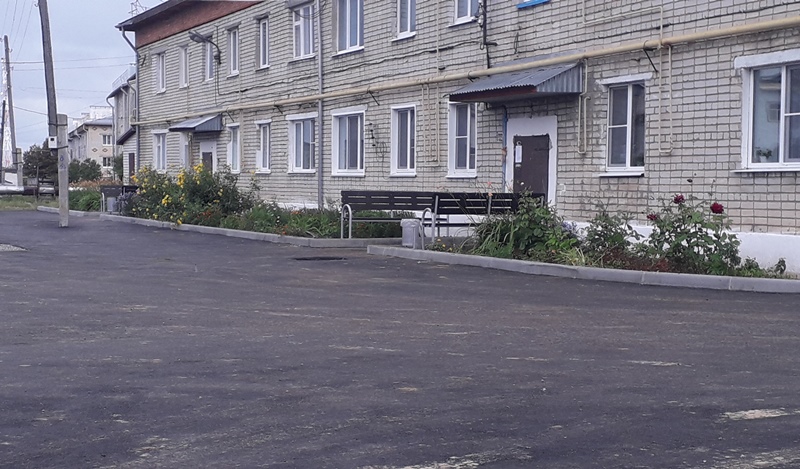 